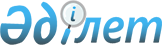 О внесении изменений и дополнений в некоторые приказы Министра финансов Республики КазахстанПриказ Первого заместителя Премьер-Министра Республики Казахстан – Министра финансов Республики Казахстан от 30 мая 2019 года № 512. Зарегистрирован в Министерстве юстиции Республики Казахстан 31 мая 2019 года № 18760
      ПРИКАЗЫВАЮ: 
      1. Внести в приказ Министра финансов Республики Казахстан от 18 сентября 2014 года № 403 "Некоторые вопросы Единой бюджетной классификации Республики Казахстан" (зарегистрирован в Реестре государственной регистрации нормативных правовых актов под № 9756, опубликован 17 октября 2014 года в информационно-правовой системе "Әділет") следующие изменения и дополнения:
      в Единой бюджетной классификации Республики Казахстан, утвержденной указанным приказом:
      в классификации поступлений бюджета:
      в категории 1 "Налоговые поступления":
      в классе 05 "Внутренние налоги на товары, работы и услуги":
      в подклассе 3 "Поступления за использование природных и других ресурсов":
      специфику 29 "Дополнительный платеж недропользователя, осуществляющего деятельность по контракту о разделе продукции, от организаций нефтяного сектора" изложить в следующей редакции:
      "29 Дополнительный платеж недропользователя, осуществляющего деятельность по контракту о разделе продукции, и альтернативный налог на недропользование от организаций нефтяного сектора";
      в категории 2 "Неналоговые поступления":
      в классе 04 "Штрафы, пени, санкции, взыскания, налагаемые государственными учреждениями, финансируемыми из государственного бюджета, а также содержащимися и финансируемыми из бюджета (сметы расходов) Национального Банка Республики Казахстан":
      в подклассе 1 "Штрафы, пени, санкции, взыскания, налагаемые государственными учреждениями, финансируемыми из государственного бюджета, а также содержащимися и финансируемыми из бюджета (сметы расходов) Национального Банка Республики Казахстан, за исключением поступлений от организаций нефтяного сектора и в Фонд компенсации потерпевшим":
      специфику 59 "Административные штрафы, пени, санкции, взыскания, налагаемые Министерством по инвестициям и развитию Республики Казахстан, его территориальными органами финансируемые из республиканского бюджета, за исключением поступлений от организаций нефтяного сектора" изложить в следующей редакции:
      "59 Административные штрафы, пени, санкции, взыскания, налагаемые Министерством индустрии и инфраструктурного развития Республики Казахстан, его территориальными органами финансируемые из республиканского бюджета, за исключением поступлений от организаций нефтяного сектора";
      специфику 68 "Административные штрафы, пени, санкции, взыскания, налагаемые Министерством по делам религий и гражданского общества Республики Казахстан, его территориальными органами финансируемые из республиканского бюджета, за исключением поступлений от организаций нефтяного сектора" изложить в следующей редакции:
      "68 Административные штрафы, пени, санкции, взыскания, налагаемые Министерством информации и общественного развития Республики Казахстан, его территориальными органами финансируемые из республиканского бюджета, за исключением поступлений от организаций нефтяного сектора";
      специфику 69 "Административные штрафы, пени, санкции, взыскания, налагаемые Министерством оборонной и аэрокосмической промышленности Республики Казахстан, его территориальными органами финансируемые из республиканского бюджета, за исключением поступлений от организаций нефтяного сектора" изложить в следующей редакции:
      "69 Административные штрафы, пени, санкции, взыскания, налагаемые Министерством цифрового развития, оборонной и аэрокосмической промышленности Республики Казахстан, его территориальными органами финансируемые из республиканского бюджета, за исключением поступлений от организаций нефтяного сектора";
      в функциональной классификации расходов бюджета:
      в функциональной группе 04 "Образование":
      в функциональной подгруппе 2 "Начальное, основное среднее и общее среднее образование":
      дополнить администратором бюджетных программ 746 с бюджетной программой 006 и бюджетными подпрограммами 011 и 015 следующего содержания:
      "746 Управление по развитию туризма и спорта области
      006 Дополнительное образование для детей и юношества по спорту
      011 За счет трансфертов из республиканского бюджета
      015 За счет средств местного бюджета"; 
      дополнить бюджетной программой 007 и бюджетными подпрограммами 011 и 015 следующего содержания:
      "007 Общеобразовательное обучение одаренных в спорте детей в специализированных организациях образования
      011 За счет трансфертов из республиканского бюджета
      015 За счет средств местного бюджета"; 
      в функциональной группе 07 "Жилищно-коммунальное хозяйство":
      в функциональной подгруппе 1 "Жилищное хозяйство":
      дополнить администратором бюджетных программ 746 с бюджетной программой 010 следующего содержания:
      "746 Управление по развитию туризма и спорта области
      010 Ремонт объектов городов и сельских населенных пунктов в рамках Государственной программы развития продуктивной занятости и массового предпринимательства на 2017 – 2021 годы "Еңбек"; 
      в функциональной группе 08 "Культура, спорт, туризм и информационное пространство":
      в функциональной подгруппе 2 "Спорт":
      дополнить администратором бюджетных программ 746 с бюджетной программой 001 и бюджетными подпрограммами 011 и 015 следующего содержания:
      "746 Управление по развитию туризма и спорта области
      001 Услуги по реализации государственной политики на местном уровне в сфере развития туризма и спорта
      011 За счет трансфертов из республиканского бюджета
      015 За счет средств местного бюджета";
      дополнить бюджетной программой 002 следующего содержания:
      "002 Проведение спортивных соревнований на областном уровне";
      дополнить бюджетной программой 003 и бюджетными подпрограммами 011 и 015 следующего содержания: 
      "003 Подготовка и участие членов областных сборных команд по различным видам спорта на республиканских и международных спортивных соревнованиях
      011 За счет трансфертов из республиканского бюджета
      015 За счет средств местного бюджета";
      дополнить бюджетными программами 004, 005, 032, 100, 102, 103, 106, 107, 108, 109, 113, 114, 115, 116, 117, 118, 119, 121, 122, 123, 124, 125 и 126 следующего содержания:
      "004 Создание информационных систем
      005 Капитальные расходы государственного органа
      032 Капитальные расходы подведомственных государственных учреждений и организаций
      100 Проведение мероприятий за счет чрезвычайного резерва Правительства Республики Казахстан
      102 Трансферты другим уровням государственного управления на проведение мероприятий за счет чрезвычайного резерва Правительства Республики Казахстан
      103 Трансферты другим уровням государственного управления на проведение мероприятий за счет резерва местного исполнительного органа на неотложные затраты
      106 Проведение мероприятий за счет чрезвычайного резерва местного исполнительного органа для ликвидации чрезвычайных ситуаций социального, природного и техногенного характера
      107 Проведение мероприятий за счет резерва местного исполнительного органа на неотложные затраты
      108 Разработка или корректировка, а также проведение необходимых экспертиз технико-экономических обоснований бюджетных инвестиционных проектов и конкурсных документаций проектов государственно-частного партнерства, концессионных проектов, консультативное сопровождение проектов государственно-частного партнерства и концессионных проектов
      109 Проведение мероприятий за счет резерва Правительства Республики Казахстан на неотложные затраты
      113 Целевые текущие трансферты из местных бюджетов
      114 Целевые трансферты на развитие из местных бюджетов
      115 Выполнение обязательств местных исполнительных органов по решениям судов за счет средств резерва местного исполнительного органа
      116 Трансферты другим уровням государственного управления на проведение мероприятий за счет резерва Правительства Республики Казахстан для жизнеобеспечения населения при ликвидации чрезвычайных ситуаций природного и техногенного характера
      117 Трансферты другим уровням государственного управления на проведение мероприятий за счет резерва Правительства Республики Казахстан для жизнеобеспечения населения при ликвидации чрезвычайных ситуаций природного и техногенного характера
      118 Проведение мероприятий за счет резерва Правительства Республики Казахстан для жизнеобеспечения населения при ликвидации чрезвычайных ситуаций природного и техногенного характера
      119 Проведение мероприятий за счет специального резерва Правительства Республики Казахстан
      121 Трансферты другим уровням государственного управления на проведение мероприятий за счет чрезвычайного резерва местного исполнительного органа для ликвидации чрезвычайных ситуаций социального, природного и техногенного характера
      122 Трансферты другим уровням государственного управления на проведение мероприятий за счет специального резерва Правительства Республики Казахстан
      123 Проведение мероприятий на текущие расходы по ликвидации последствий чрезвычайных ситуаций социального, природного и техногенного характера, устранению ситуаций, угрожающих политической, экономической и социальной стабильности административно-территориальной единицы, жизни и здоровью людей, общереспубликанского либо международного значения за счет целевых трансфертов из бюджетов областей, городов республиканского значения, столицы
      124 Проведение мероприятий на расходы развития по ликвидации последствий чрезвычайных ситуаций социального, природного и техногенного характера, устранению ситуаций, угрожающих политической, экономической и социальной стабильности административно-территориальной единицы, жизни и здоровью людей, общереспубликанского либо международного значения за счет целевых трансфертов из бюджетов областей, городов республиканского значения, столицы
      125 Целевые текущие трансферты районным (городов областного значения) бюджетам на текущие расходы по ликвидации последствий чрезвычайных ситуаций социального, природного и техногенного характера, устранению ситуаций, угрожающих политической, экономической и социальной стабильности административно-территориальной единицы, жизни и здоровью людей, общереспубликанского либо международного значения за счет целевых трансфертов из бюджетов областей, городов республиканского значения, столицы
      126 Целевые трансферты на развитие районным (городов областного значения) бюджетам на расходы развития по ликвидации последствий чрезвычайных ситуаций социального, природного и техногенного характера, устранению ситуаций, угрожающих политической, экономической и социальной стабильности административно-территориальной единицы, жизни и здоровью людей, общереспубликанского либо международного значения за счет целевых трансфертов из бюджетов областей, городов республиканского значения, столицы";
      в функциональной подгруппе 4 "Туризм":
      дополнить администратором бюджетных программ 746 с бюджетной программой 008 следующего содержания:
      "746 Управление по развитию туризма и спорта области
      008 Регулирование туристской деятельности";
      в функциональной группе 10 "Сельское, водное, лесное, рыбное хозяйство, особо охраняемые природные территории, охрана окружающей среды и животного мира, земельные отношения":
      в функциональной подгруппе 9 "Прочие услуги в области сельского, водного, лесного, рыбного хозяйства, охраны окружающей среды и земельных отношений":
      дополнить администратором бюджетных программ 326 с бюджетной программой 035 следующего содержания:
      "326 Управление предпринимательства и инвестиций города республиканского значения, столицы
      035 Формирование региональных стабилизационных фондов продовольственных товаров";
      в функциональной группе 13 "Прочие":
      в функциональной подгруппе 3 "Поддержка предпринимательской деятельности и защита конкуренции":
      дополнить администратором бюджетных программ 809 с бюджетной программой 055 следующего содержания:
      "809 Отдел жилищно-коммунального хозяйства, пассажирского транспорта, автомобильных дорог, строительства, архитектуры и градостроительства района (города областного значения)
      055 Развитие индустриальной инфраструктуры в рамках Государственной программы поддержки и развития бизнеса "Дорожная карта бизнеса-2020";
      в функциональной подгруппе 9 "Прочие":
      по администратору бюджетных программ 217 "Министерство финансов Республики Казахстан":
      по бюджетной программе 099 "Целевое перечисление в АО "Администрация Международного финансового центра "Астана":
      дополнить бюджетными подпрограммами 030 и 032 следующего содержания:
      "030 За счет средств республиканского бюджета
      032 За счет целевого трансферта из Национального фонда Республики Казахстан";
      по администратору бюджетных программ 268 "Управление пассажирского транспорта и автомобильных дорог области":
      дополнить бюджетной программой 054 и бюджетными подпрограммами 011 и 015 следующего содержания:
      "054 Развитие социальной и инженерной инфраструктуры в сельских населенных пунктах в рамках проекта "Ауыл-Ел бесігі"
      011 За счет трансфертов из республиканского бюджета
      015 За счет средств местного бюджета";
      по администратору бюджетных программ 288 "Управление строительства, архитектуры и градостроительства области":
      дополнить бюджетной программой 092 и бюджетными подпрограммами 011 и 015 следующего содержания:
      "092 Целевые трансферты на развитие районным (городов областного значения) бюджетам на развитие социальной и инженерной инфраструктуры в сельских населенных пунктах в рамках проекта "Ауыл-Ел бесігі"
      011 За счет трансфертов из республиканского бюджета
      015 За счет средств местного бюджета";
      дополнить бюджетной программой 093 и бюджетными подпрограммами 011 и 015 следующего содержания:
      "093 Развитие социальной и инженерной инфраструктуры в сельских населенных пунктах в рамках проекта "Ауыл-Ел бесігі"
      011 За счет трансфертов из республиканского бюджета
      015 За счет средств местного бюджета";
      по администратору бюджетных программ 452 "Отдел финансов района (города областного значения)":
      наименование бюджетной программы 026 "Целевые текущие трансферты районным (городов областного значения) бюджетам на повышение заработной платы отдельных категорий гражданских служащих, работников организаций, содержащихся за счет средств государственного бюджета, работников казенных предприятий" изложить в следующей редакции:
      "026 Целевые текущие трансферты бюджетам города районного значения, села, поселка, сельского округа на повышение заработной платы отдельных категорий гражданских служащих, работников организаций, содержащихся за счет средств государственного бюджета, работников казенных предприятий";
      дополнить администратором бюджетных программ 746 с бюджетными программами 065 и 096 следующего содержания:
      "746 Управление по развитию туризма и спорта области
      065 Формирование или увеличение уставного капитала юридических лиц
      096 Выполнение государственных обязательств по проектам государственно-частного партнерства".
      2. Внести в приказ Министра финансов Республики Казахстан от 18 сентября 2014 года № 404 "Об утверждении Таблицы распределения поступлений бюджета между уровнями бюджетов, контрольным счетом наличности Национального фонда Республики Казахстан и контрольным счетом наличности Фонда компенсации потерпевшим" (зарегистрирован в Реестре государственной регистрации нормативных правовых актов под № 9760, опубликован 15 октября 2014 года в информационно-правовой системе "Әділет") следующие изменения:
      в Таблице распределения поступлений бюджета между уровнями бюджетов, контрольным счетом наличности Национального фонда Республики Казахстан и контрольным счетом наличности Фонда компенсации потерпевшим, утвержденной указанным приказом:
      в категории 1 "Налоговые поступления":
      в классе 05 "Внутренние налоги на товары, работы и услуги":
      в подклассе 3 "Поступления за использование природных и других ресурсов":
      специфику 29 изложить в следующей редакции:
      "
                                                                                                                                                      ";
      в категории 2 "Неналоговые поступления":
      в классе 04 "Штрафы, пени, санкции, взыскания, налагаемые государственными учреждениями, финансируемыми из государственного бюджета, а также содержащимися и финансируемыми из бюджета (сметы расходов) Национального Банка Республики Казахстан":
      в подклассе 1 "Штрафы, пени, санкции, взыскания, налагаемые государственными учреждениями, финансируемыми из государственного бюджета, а также содержащимися и финансируемыми из бюджета (сметы расходов) Национального Банка Республики Казахстан, за исключением поступлений от организаций нефтяного сектора и в Фонд компенсации потерпевшим":
      специфику 59 изложить в следующей редакции:
      "
                                                                                                                                                      ";
      специфику 68 изложить в следующей редакции:
      "
                                                                                                                                                     ";
      специфику 69 изложить в следующей редакции:
      "
                                                                                                                                                      ";
      в категории 4 "Поступления трансфертов":
      в классе 01 "Трансферты из нижестоящих органов государственного управления":
      в наименование подкласса 1 "Трансферты из областных бюджетов, бюджетов городов республиканского значения, столицы" внесено изменение на государственном языке, текст на русском языке не изменяется;
      в подклассе 1 "Трансферты из областных бюджетов, бюджетов городов республиканского значения, столицы":
      специфику 07 изложить в следующей редакции:
      "
                                                                                                                                                      ".
      3. Департаменту бюджетного законодательства Министерства финансов Республики Казахстан (Ерназарова З.А.) в установленном законодательством порядке обеспечить:
      1) государственную регистрацию настоящего приказа в Министерстве юстиции Республики Казахстан;
      2) в течение десяти календарных дней со дня государственной регистрации настоящего приказа направление его на казахском и русском языках в Республиканское государственное предприятие на праве хозяйственного ведения "Институт законодательства и правовой информации Республики Казахстан" Министерства юстиции Республики Казахстан для официального опубликования и включения в Эталонный контрольный банк нормативных правовых актов Республики Казахстан;
      3) размещение настоящего приказа на интернет-ресурсе Министерства финансов Республики Казахстан;
      4) в течение десяти рабочих дней после государственной регистрации настоящего приказа в Министерстве юстиции Республики Казахстан представление в Департамент юридической службы Министерства финансов Республики Казахстан сведений об исполнении мероприятий, предусмотренных подпунктами 1), 2) и 3) настоящего пункта.
      4. Настоящий приказ вводится в действие со дня государственной регистрации и подлежит официальному опубликованию..
					© 2012. РГП на ПХВ «Институт законодательства и правовой информации Республики Казахстан» Министерства юстиции Республики Казахстан
				
Дополнительный платеж недропользователя, осуществляющего деятельность по контракту о разделе продукции, и альтернативный налог на недропользование от организаций нефтяного сектора 
1
05
3
29
100
Административные штрафы, пени, санкции, взыскания, налагаемые Министерством индустрии и инфраструктурного развития Республики Казахстан, его территориальными органами финансируемые из республиканского бюджета, за исключением поступлений от организаций нефтяного сектора
2
04
1
59
100
Административные штрафы, пени, санкции, взыскания, налагаемые Министерством информации и общественного развития Республики Казахстан, его территориальными органами финансируемые из республиканского бюджета, за исключением поступлений от организаций нефтяного сектора
2
04
1
68
100
Административные штрафы, пени, санкции, взыскания, налагаемые Министерством цифрового развития, оборонной и аэрокосмической промышленности Республики Казахстан, его территориальными органами финансируемые из республиканского бюджета, за исключением поступлений от организаций нефтяного сектора
2
04
1
69
100
Бюджетное изъятие из бюджета города Нур-Султана
4
01
1
07
100
      Первый заместитель Премьер-Министра 
Республики Казахстан – 
Министр финансов Республики Казахстан
